Breakthrough Basketball Shot Chart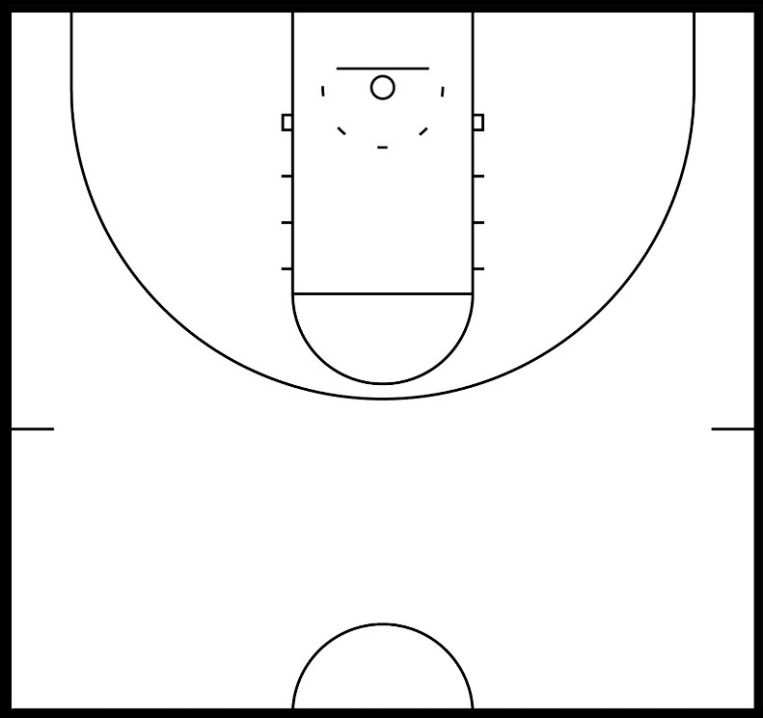 #2PA2PM3PA3PMLALMFGAFGMFG%eFG%